Перечень вопросов по мониторингу готовности населения к переходу на цифровое наземное телевизионное вещание (населенные пункты в зоне охвата ЦЭНТВ)	____________________________________________________________1. С нового года все граждане России смогут смотреть бесплатно 20 цифровых телеканалов: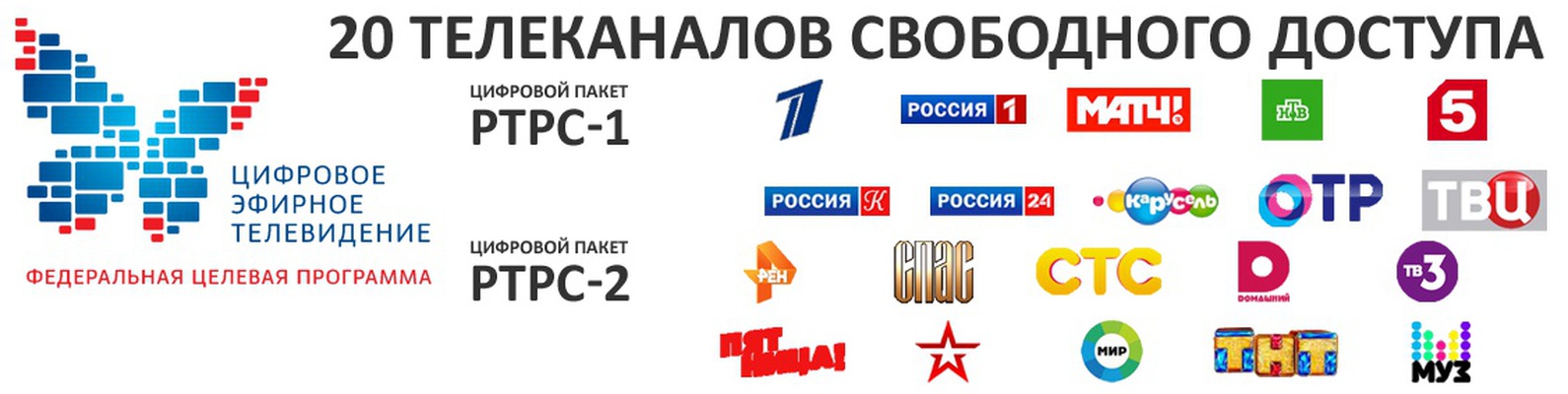 2. Смотрите  их сейчас?      ДА  ______________   НЕТ  _____________2. Если смотрите не все из 20 каналов, видно ли Вам в углу экрана при просмотре, например « Первого канала », букву « А» рядом с единицей?ДА_______________  НЕТ_______________- Если да,  тогда для просмотра 20 цифровых телеканалов нужна еще небольшая приставка (тюнер). Приставок сейчас много разных по цене от 600 рублей. Их можно купить и в магазине, и через почту (далее вопрос №4)-Если нет, значит Вы уже смотрите цифровое телевидение, а с конца декабря увидите 20 телеканалов (к вопросу №4 переходить не нужно, конец опроса)4.Когда собираетесь покупать?_________________________________ (напомним, что в январе 2019 г. аналоговое вещание будет отключено). Нужна ли помощь с подключением? ( телефон горячей линии : 8-800-220-20-02, сайт : смотрицифру.рф, информация о региональных инициативных, касающихся помощи населению в подключении оборудования (при наличии)).5. В случае если есть региональные программы поддержки населения в приобретении приемного оборудования, рассказать о таких программах.Заполненные анкеты принимаются в Администрации  городского округа Спасск-Дальний, отдел ЖКХ, каб. 16.